Краткосрочный проект «Дары осени» в старшей группе «Теремок» воспитатели : Ковтун Т.В и Вейде Н.В.Тема проекта: «Дары осени».Вид проекта: познавательно - творческий, краткосрочный, групповой.Участники: дети, воспитатели старшей группы, родители.Возраст детей 5-6 лет.Сроки реализации: 16.09.2019 г. – 30.09.2019 г.Актуальность: Воспитание бережного и заботливого отношения к живой и неживой природе возможно тогда, когда дети будут располагать хотя бы элементарными знаниями о них, овладеют несложными способами наблюдать природу, видеть её красоту. На этой основе и формируется любовь детей к природе, родному краю. Приобретённые в детстве умение видеть и слушать природу такой, какая она есть в действительности, вызывает у детей глубокий интерес к ней, расширяет знания, способствует формированию характера и интересов. Общение с природой, познание её тайн облагораживает человека, делает его более чутким. Чем больше мы узнаём природу, тем больше мы начинаем любить её.Проблема: Как сформировать у детей представление о признаках Осени? Не путем заучивая материала, а путем приобретения знаний детьми во время бесед, речевого творчества детей, наблюдений в природе, занятий художественным. Участвуя в проекте "Дары осени", дети получают знания и представление об овощах (др. плодах, их свойствах). А так же этот проект направлен на развитие связной речи и творческих способностей.Цели проекта: Обогащать знания детей о дарах осени (овощи, фрукты, грибы и т. д.).Задачи:Образовательные:- Расширить представление детей о многообразии и пользе овощей и фруктов, созреваемых в осенний период.- Дать классификацию овощей и фруктов.Развивающие:- Развивать умение понимать содержание произведений, внимательно слушать сказки, рассказы, стихотворения о природе.- Развивать различные виды деятельности (игровой, познавательной и речевой).- Развивать творческие и познавательные способности детей.- Развивать восприятие, внимание, память, мышление и воображение.Воспитательные:- Воспитывать интерес и бережное отношение к природе, пробуждать чувственное отношение к красоте осенней природы.Приемы:- чтение воспитателем стихов, загадывание загадок;- рассматривание книжных иллюстраций, сюжетных картинок;- проведение подвижных и дидактических игр;- беседы с элементами диалога, обобщающие рассказы воспитателя;- организация продуктивной деятельности;- организация познавательно-исследовательской деятельности;Планируемый результат:- Расширение знаний детей об осени, признаках и дарах.- Пополнение словарного запаса.- Формирование творческих способностей детей.- Систематизация этапов взаимодействия живой и неживой природы в процессе наблюдений.- Вовлечение родителей в творческий процесс.Этапы работы над проектом:Подготовительный этап:- выставки книг: Осень, книги о растениях- подбор методической литературы по данной теме;- подбор художественной литературы по теме проекта;- подбор сюжетных картинок, иллюстрационных материалов;- подбор дидактических, развивающих игр, пальчиковых и подвижных игр;- информирование и ознакомление родителей с темой проекта;- подготовка ООД;- разработка плана реализации проекта.Основной этап:1. Рассматривание иллюстраций «Осень», карточек «Овощи», альбома «Семена»;2.Беседы: «Какие явления в природе осенью», «Что нам осень подарила?», «Где и как растут овощи?», «Съедобные и несъедобные грибы»;3.Ситуативная беседа: «Почему я люблю (не люблю) осень?»;4. Составление рассказа «Что растет на огороде»;5.Проведение наблюдений: «Осенние листочки», «Цветочки и грибочки», «Овощи на грядке»; за изменениями природы осенью (солнце, небо, сила ветра, осенний дождь, за деревьями, растущими на территории детского сада;6. Чтение пословиц, поговорок, загадок об осени, овощах и фруктах; А. Пушкин «Уж небо осенью дышало…», «Унылая пора! Очей очарованье»; Г. Скребицкий «Белка готовится к зиме», Ю. Тувим "Овощи", А. К. Толстой «Осень, обсыпается весь наш бедный сад…»7. С/и игры: «На прогулке в осеннем лесу», «Овощной магазин», «Семья готовит обед», «Уборка урожая»;8. Д/и «Съедобное - несъедобное», «Разные формы», «Кто больше знает примет осени?», «Угадай, что где растет?», «Зимние запасы», «Узнай по описанию», «Что растёт на грядке?», «Загадки на грядке»;9. Н/и «Овощи и фрукты», лото «Растения»;10. П/и «Огуречик-огуречик», «Картошка», «Сбор урожая»;11. Игра инсценировка «Репка»;12.Трудовая деятельность: сбор семян на прогулке13. Пение песен об Осени, Прослушивание записи П. И. Чайковского «Времена года. Осень».;14. Пальчиковая гимнастка «Листочки», «Апельсин», Мы капусту рубим»; физкультминутка «Осень», «Ветерок»; дыхательная гимнастика «Ветерок»;15. Хороводная игра «Хороводная огородная»;16. Познавательная деятельность «Путешествие в лес»;17. Изобразительная деятельность (рисование в нетрадиционной техники) «Гроздья рябинки»18. Изобразительная деятельность (рисование) по содержанию загадок и стихов;19. Изобразительная деятельность (лепка) «Во саду, ли в огороде»;20. Изобразительная деятельность (аппликация) «Грибы на полянке»;21. Конструирование «Разные машины везут овощи и фрукты».Взаимодействие с родителями:Выставка поделок «Дары осени».Выставка «Книжек- малышек»Итог проекта:Заключительный этап:- «Осенний праздник».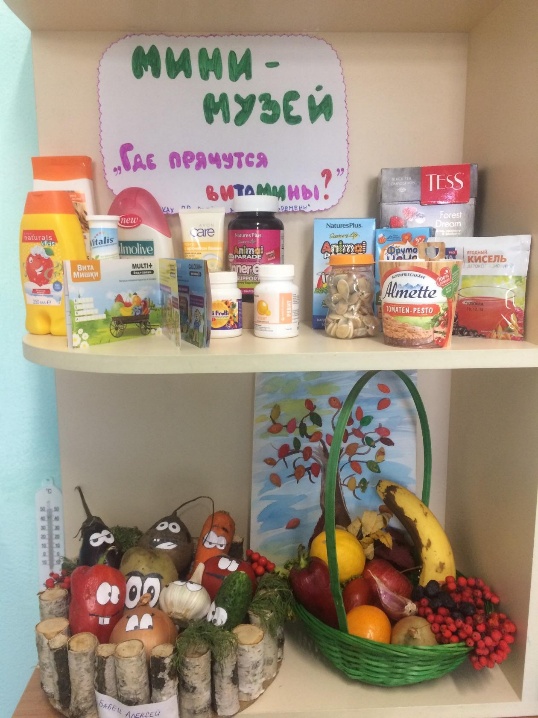 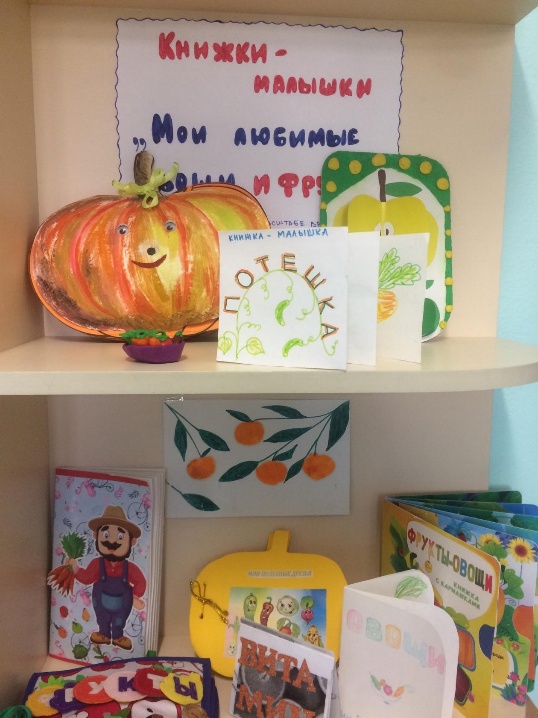 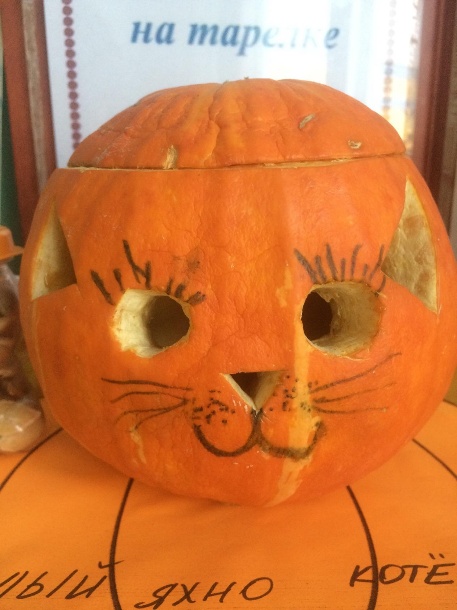 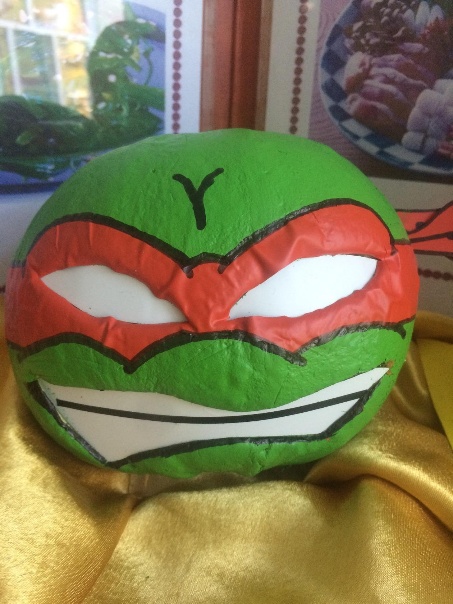 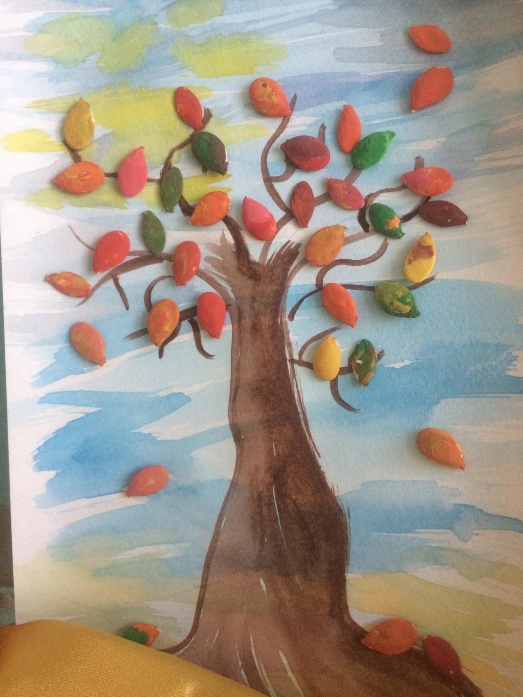 